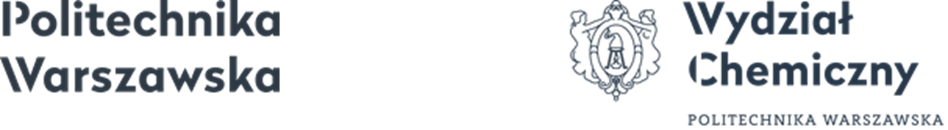 Zamawiający:	Politechnika Warszawska, 00-661 Warszawa, Plac Politechniki 1Nr postępowania:	WCh_262.04.2023Nazwa postępowania: 		Dostawa zestawu modułowych komór rękawicowych                                       z wyposażeniemTryb udzielenia zamówienia:       procedura otwarta bez stosowania przepisów ustawy z dnia 11września 2019 r. Prawo zamówień publicznych (Pzp) na podstawie art. 11 ust. 5 pkt. 1 ustawy PzpZAWIADOMIENIE O WYBORZE NAJKORZYSTNIEJSZEJ OFERTYWydział Chemiczny PW, działając  w imieniu Zamawiającego, informuje, że w postępowaniu o udzielenie zamówienia publicznego, którego przedmiotem jest Dostawa zestawu modułowych komór rękawicowych z wyposażeniem nr postepowania WCh.262.04.2023, dokonano wyboru najkorzystniejszej oferty.OFERTY, KTÓRE WPŁYNĘŁY W NINIEJSZYM POSTĘPOWANIU:W postępowaniu wpłynęła 1 oferta złożona przez:OFERTA WYBRANA:Wybrano ofertę nr 1 złożoną przez firmę CHEMINST POLSKA ALEKSANDER PRYCHIDNY, adres jak wyżej, z ceną brutto (z VAT) 494 029,50 zł.Uzasadnienie: Oferta nr 1 jest jedyną ofertą niepodlegającą odrzuceniu jaka wpłynęła w przedmiotowym postępowaniu.Warszawa, dn. 17.08.2023 r.Podpis w oryginaleProdziekan Wydziału Chemicznego(-) dr hab. inż. Wioletta Raróg-Pilecka, prof. uczelniNr ofertyNazwa i adres WykonawcyCena ofertowa brutto [zł]1CHEMINST POLSKA ALEKSANDER PRYCHIDNY, Szczodre, ul. Trzebnicka 7A, 55-095 Mirków REGON: 930995359494 029,50